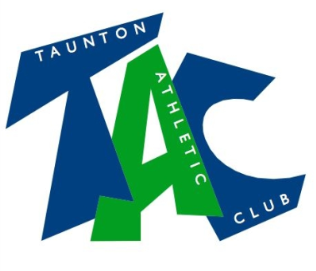 U15 Track & Field Club RecordsU15 BoysU15 GirlsTrack Events100 metres	Ronnie Wells 11.2 (2010)Seren Rodgers 12.63 (2019)200 metresRonnie Wells 23.0 (2010)Freya Norton 26.5 (2006)Phoebe Bryant 26.5 (2010)300 metresElliot Scott 37.14 (2012)Lucy Ann Stennett 42.1 (2016)400 metresElliot Scott 51.21 (2012)800 metresJames Merryfield 2:01.8 (1975)Holly Brown 2:20.81 (2011)1500 metresOscar Lee 4:19.25 (2017)Isla Ness 4:49.04 (2007)3000 metresBlair Brown 9:41.7 (2008)Holly Brown 10:46.15 (2011)MileDan Wilde 4:52.37 (2013)Alex Sheehan 6:15.3 (2009)1500 S/C  (Fem height)80m/75m Hurdles Oliver D’Rozario 11.11 (2018) Lydia Smith 11.17 (2018) Field EventsLong JumpOliver D’Rozario 6.31 (2018)Lydia Smith 5.87 (2018)High JumpLuke Webber 1.83 (2006)Maya Jones 1.63 (2017)Triple JumpOliver D’Rozario 12.87 (2018)Ellie Carrow 10.35 (2016)Pole VaultSam Leitch 3.10 (2009)Seren Rodgers 2.20 (2019)JavelinRobin Danaher 54.67 (2008)Josie Loxton 38.41 (2011)Shot PuttHayden Tyler 13.39 (2008)Izzy Jeffs 11.84 (2006)DiscusBen Crosby 36.23 (2019)	Katie Cross 34.75 (2011)HammerLee Nightingill 41.96 (2012)Sarah Cavill 31.36 (2014)Combined EventsPentathlonOliver D’Rozario 3051 pts (2018)Seren Rodgers 3096 pts (2019)Relay4 x 100 metres47.84 (2018) SWAL May52.0 (2005)Norton, Morley, Wessley, Dyer4 x 300 metres2:44.11 (2018) – SWAL July 20182:57.60 (2016) SWAL 34 x 400 metres3:57.7 (2011)Scott, Macconnell,Reynolds,Walton